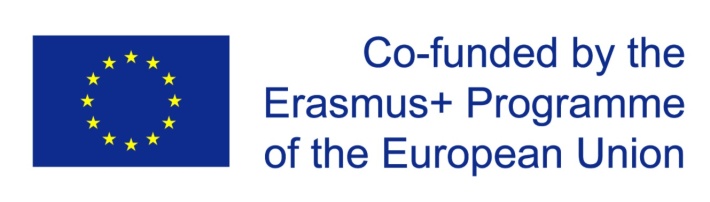 Checklist to Evaluate the Quality of QuestionsProceed through the form—Circle or highlight YES or NO for each Problem. Whenever a YES is circled, write detailed notes that describe the problem + INDICATE the problematic item number.INSTRUCTIONS: Look for problems with any introductions, instructions, or explanations from the respondent’s point of view.INSTRUCTIONS: Look for problems with any introductions, instructions, or explanations from the respondent’s point of view.INSTRUCTIONS: Look for problems with any introductions, instructions, or explanations from the respondent’s point of view.INSTRUCTIONS: Look for problems with any introductions, instructions, or explanations from the respondent’s point of view.INSTRUCTIONS: Look for problems with any introductions, instructions, or explanations from the respondent’s point of view.N/ANOYESCONFLICTING OR INACCURATE INSTRUCTIONS, introductions, or explanations1N/ANOYESCOMPLICATED INSTRUCTIONS, introductions, or explanations2CLARITY: Identify problems related to communicating the intent or meaning of the question to the respondentCLARITY: Identify problems related to communicating the intent or meaning of the question to the respondentCLARITY: Identify problems related to communicating the intent or meaning of the question to the respondentCLARITY: Identify problems related to communicating the intent or meaning of the question to the respondentCLARITY: Identify problems related to communicating the intent or meaning of the question to the respondentN/ANOYESWORDING: Question is lengthy, awkward, ungrammatical, or contains complicated syntax. 3N/ANOYESTERM(S) are undefined, unclear, or complex.4N/ANOYESVAGUE: There are multiple ways to interpret the question or to decide what is to be included or excluded. 5N/ANOYESREFERENCE PERIODS (e.g., “during the past month”) are missing, not well specified, or in conflict. 6N/ANOYESDOUBLE-BARRELED: The item contains more than one implicit question.7KNOWLEDGE/MEMORY: Check whether respondents are likely to not know or have trouble remembering information. KNOWLEDGE/MEMORY: Check whether respondents are likely to not know or have trouble remembering information. KNOWLEDGE/MEMORY: Check whether respondents are likely to not know or have trouble remembering information. KNOWLEDGE/MEMORY: Check whether respondents are likely to not know or have trouble remembering information. KNOWLEDGE/MEMORY: Check whether respondents are likely to not know or have trouble remembering information. N/ANOYESKNOWLEDGE may not exist: Respondent is unlikely to know the answer to a factual question. 8N/ANOYESATTITUDE may not exist: Respondent is unlikely to have formed the attitude being asked about. 9N/ANOYESRECALL failure: Respondent may not remember the information asked for.10N/ANOYESCOMPUTATION PROBLEM: The question requires a difficult mental calculation.11SENSITIVITY/BIAS: Assess questions for sensitive nature or wording, and for bias. SENSITIVITY/BIAS: Assess questions for sensitive nature or wording, and for bias. SENSITIVITY/BIAS: Assess questions for sensitive nature or wording, and for bias. SENSITIVITY/BIAS: Assess questions for sensitive nature or wording, and for bias. SENSITIVITY/BIAS: Assess questions for sensitive nature or wording, and for bias. N/ANOYESSOCIALLY ACCEPTABLE response is implied by the question.12RESPONSE CATEGORIES: Assess the adequacy of the range of responses to be recorded.RESPONSE CATEGORIES: Assess the adequacy of the range of responses to be recorded.RESPONSE CATEGORIES: Assess the adequacy of the range of responses to be recorded.RESPONSE CATEGORIES: Assess the adequacy of the range of responses to be recorded.RESPONSE CATEGORIES: Assess the adequacy of the range of responses to be recorded.N/ANOYESOPEN-ENDED QUESTION that is inappropriate or difficult.13N/ANOYESMISMATCH between question and response categories.14N/ANOYESTERM(S) are undefined, unclear, or complex.15N/ANOYESVAGUE response categories are subject to multiple interpretations16N/ANOYESOVERLAPPING response categories. 17N/ANOYESMISSING eligible responses in response categories. 18N/ANOYESILLOGICAL ORDER of response categories. 19OTHER PROBLEMSOTHER PROBLEMSOTHER PROBLEMSOTHER PROBLEMSOTHER PROBLEMSN/ANOYESOTHER PROBLEMS not previously identified.20CoverageCoverageCoverageCoverageCoverageN/ANOYESThe questionnaire reasonably covers all aspects of the evaluated activity 21